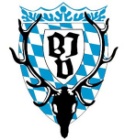 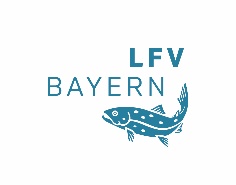 Karausche >> Arbeitsblatt 
Was weißt du von der Karausche?1)2)3)
4)
5)
6)
7)
8)
9)
Wie heißt der ursprüngliche Lebensraum der Karausche?
Wie heißen die Bartfäden am Maul eines Fisches in der Anglersprache?
Weißfische werden nicht so gerne gefangen wegen ihrer vielen ….
Die Karausche lebt gerne gesellig in einem …?
Wie nennt man die Fortpflanzungszeit der Fische in der Anglersprache?
Wie nennt man in der Anglersprache die Maulstellung, wenn Ober- und Unterkiefer gleich lang sind?
Zum Nahrungsspektrum der Karausche gehören vor allem …?
Wie heißt die Fischart, die der Karausche zum Verwechseln ähnlich sieht und auch oft für deren Verschwinden verantwortlich ist?
Die Karausche ist so an ihren Lebensraum Aue angepasst, dass sie sich wenn ihr Gewässer austrocknet in den schlammigen Boden ….Karausche >> Arbeitsblatt >> LösungWas weißt du von der Karausche?1)             F       L       U      S        S      A      U      E2)             B       A      R       T      E      L        N3)                              G       R       Ä      T       E      N                           
4)                               S       C       H     W     A       R      M                          
                                    5)                                                L        A      I        C      H      Z       E       I        T
6)                                E      N      D      S       T       Ä      N      D       I      G
7)                                        I       N       S      E        K      T       E       N     L        A     R       V      E       N
8)                                        G       I       E       B      E       L
                           E      I        N       G     R      Ä      B       T
9)                                  Das Lösungswort lautet:    ALTWASSEREin Altwasser ist ein ehemaliger Flussarm, der in der Regel keine Verbindung mehr zum Hauptstrom hat und dadurch zum Stillgewässer geworden ist. Es wird nicht mehr oder nur wenig von Wasser durchströmt beispielsweise bei Hochwasser. Es stellt einen wichtigen Lebensraum für viele Tiere im und am Wasser dar.